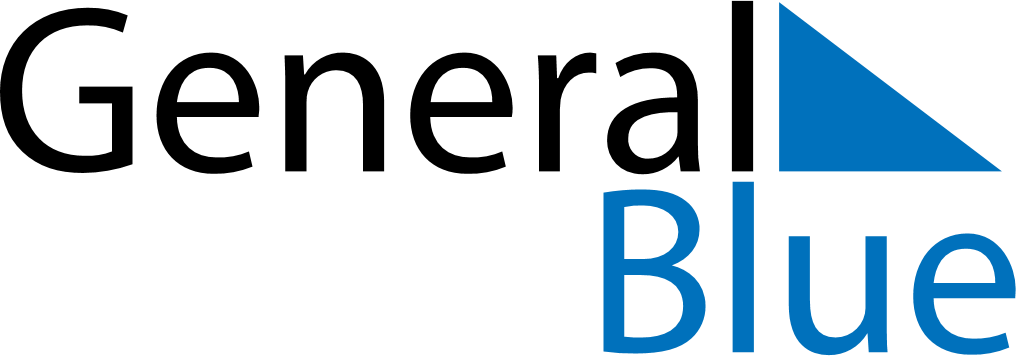 June 2024June 2024June 2024June 2024June 2024June 2024June 2024Sankt Poelten, Lower Austria, AustriaSankt Poelten, Lower Austria, AustriaSankt Poelten, Lower Austria, AustriaSankt Poelten, Lower Austria, AustriaSankt Poelten, Lower Austria, AustriaSankt Poelten, Lower Austria, AustriaSankt Poelten, Lower Austria, AustriaSundayMondayMondayTuesdayWednesdayThursdayFridaySaturday1Sunrise: 5:01 AMSunset: 8:49 PMDaylight: 15 hours and 48 minutes.23345678Sunrise: 5:00 AMSunset: 8:50 PMDaylight: 15 hours and 49 minutes.Sunrise: 5:00 AMSunset: 8:51 PMDaylight: 15 hours and 51 minutes.Sunrise: 5:00 AMSunset: 8:51 PMDaylight: 15 hours and 51 minutes.Sunrise: 4:59 AMSunset: 8:52 PMDaylight: 15 hours and 52 minutes.Sunrise: 4:58 AMSunset: 8:52 PMDaylight: 15 hours and 54 minutes.Sunrise: 4:58 AMSunset: 8:53 PMDaylight: 15 hours and 55 minutes.Sunrise: 4:58 AMSunset: 8:54 PMDaylight: 15 hours and 56 minutes.Sunrise: 4:57 AMSunset: 8:55 PMDaylight: 15 hours and 57 minutes.910101112131415Sunrise: 4:57 AMSunset: 8:56 PMDaylight: 15 hours and 58 minutes.Sunrise: 4:57 AMSunset: 8:56 PMDaylight: 15 hours and 59 minutes.Sunrise: 4:57 AMSunset: 8:56 PMDaylight: 15 hours and 59 minutes.Sunrise: 4:56 AMSunset: 8:57 PMDaylight: 16 hours and 0 minutes.Sunrise: 4:56 AMSunset: 8:57 PMDaylight: 16 hours and 1 minute.Sunrise: 4:56 AMSunset: 8:58 PMDaylight: 16 hours and 1 minute.Sunrise: 4:56 AMSunset: 8:59 PMDaylight: 16 hours and 2 minutes.Sunrise: 4:56 AMSunset: 8:59 PMDaylight: 16 hours and 3 minutes.1617171819202122Sunrise: 4:56 AMSunset: 8:59 PMDaylight: 16 hours and 3 minutes.Sunrise: 4:56 AMSunset: 9:00 PMDaylight: 16 hours and 3 minutes.Sunrise: 4:56 AMSunset: 9:00 PMDaylight: 16 hours and 3 minutes.Sunrise: 4:56 AMSunset: 9:00 PMDaylight: 16 hours and 4 minutes.Sunrise: 4:56 AMSunset: 9:01 PMDaylight: 16 hours and 4 minutes.Sunrise: 4:56 AMSunset: 9:01 PMDaylight: 16 hours and 4 minutes.Sunrise: 4:56 AMSunset: 9:01 PMDaylight: 16 hours and 4 minutes.Sunrise: 4:57 AMSunset: 9:01 PMDaylight: 16 hours and 4 minutes.2324242526272829Sunrise: 4:57 AMSunset: 9:01 PMDaylight: 16 hours and 4 minutes.Sunrise: 4:57 AMSunset: 9:02 PMDaylight: 16 hours and 4 minutes.Sunrise: 4:57 AMSunset: 9:02 PMDaylight: 16 hours and 4 minutes.Sunrise: 4:58 AMSunset: 9:02 PMDaylight: 16 hours and 3 minutes.Sunrise: 4:58 AMSunset: 9:02 PMDaylight: 16 hours and 3 minutes.Sunrise: 4:59 AMSunset: 9:02 PMDaylight: 16 hours and 2 minutes.Sunrise: 4:59 AMSunset: 9:01 PMDaylight: 16 hours and 2 minutes.Sunrise: 5:00 AMSunset: 9:01 PMDaylight: 16 hours and 1 minute.30Sunrise: 5:00 AMSunset: 9:01 PMDaylight: 16 hours and 1 minute.